UNIVERSIDAD TECNOLÓGICA DE PANAMÁ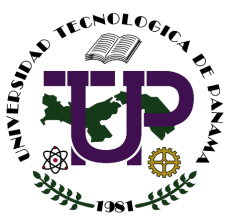 DIRECCIÓN DE RELACIONES INTERNACIONALESFORMULARIO INTERNO PARA SOLICITUD DE MOVILIDAD ESTUDIANTIL INTERNACIONALDE LA UTP AL EXTERIORAcademic Learning Agreement Recognition for Mobility ProgrammeFecha (día-mes-año):_____/______/______Date (day-month-year)Nombre del Estudiante:_______________________________________       Nacionalidad:__________________________Student’s name		                                                                              Nationality						Sede o Centro Regional: _______________________________________	No. De cédula: ________________________UTP Campus                                                            			               ID numberInstitución Destino: __________________________________________	No. Pasaporte: ________________________Host Institution 								I.D. or passportAño Académico/Academic Year: ________     Facultad / Engineering School____________________________________________Carrera/Bachelor´s Degree: ________________________________________________             Índice Académico/ GPA: ______Email: ____________________________________________________ 	Teléfono-Celular: ______________________										CellphoneTipo de Movilidad / Type of Mobility  Un (1) Semestre académico /  Dos (2) Semestres académicos  Pasantía (Proyecto de Investigación) / Internship (Research Project) Trabajo de Graduación (tesis) / Graduation Project (thesis) Trabajo de Graduación (materias) / Graduation Project (subjects) Otro.  Señale: ___________________________________________________________Dominio del idioma inglés / English Language Proficiency:      Nativo /Native Language      Básico / Basic      Intermedio / Intermediate       Avanzado / Advance                   Dominio de otro idioma hablado en el país destino (especificar nivel)/ Proficiency of other Languages of the host country:DOCUMENTOS QUE DEBE ANEXAR A ESTE FORMULARIO / DOCUMENTS INCLUDED IN THE APPLICATION: Carta de Postulación/ Nomitation LetterCréditos Oficiales (traducir en otro idioma, si se requiere)/ Offical Transcripts (translated, if required) Hoja de Vida / Curriculum Vitae Copia de Identidad Personal o pasaporte / Copy of the national identity card or PassportCertificado de idioma (si aplica) / Language Certificate (if required)Carta de motivación dirigida a la institución destino y/o centro de investigación/ Motivation letter Listado de materias a cursar en las universidad  que desea aplicar (5 opciones). Es preciso que el Coordinador de carrera valide (Vo.Bo.) la lista de materias que va a cursar en el exterior / List of courses to study at the university you want to apply (5 options). En caso de ser aceptado, debe contar con un seguro internacional / International medical insuranceOpción Proyecto / Project OptionPrograma de trabajo de graduación a realizar en la Institución Destino (añada la información en una hoja aparte de ser necesario)/ Work Programme at the Host InstitutionOpción Asignaturas / Coursework OptionAsignaturas a cursas  en la Institución Destino / Study Program at the Host InstitutionAsignaturas que se convalidan de la carrera en la UTP durante el intercambio/ Study Program at Home InstitutionTítulo del proyectoProject TopicDescripciónDescription(Usted puede anexar su propuesta a este formulario si el espacio no es suficiente, / You can append your project’s purpose to this form if the space is not enough).Código de AsignaturaCourse Unit CodeAsignaturaCourseCréditosCreditsTotal Total Código AsignaturaCourse Unit CodeAsignaturaCourseCréditosCreditsTotalTotalFirma del estudiante / Student’s Signature:________________________________  Fecha / Date: _________________Firma del Coordinador de Carrera: _______________________________________  Fecha / Date: _________________Signature of the Career CoordinatorFirma del estudiante / Student’s Signature:________________________________  Fecha / Date: _________________Firma del Coordinador de Carrera: _______________________________________  Fecha / Date: _________________Signature of the Career CoordinatorFirma del estudiante / Student’s Signature:________________________________  Fecha / Date: _________________Firma del Coordinador de Carrera: _______________________________________  Fecha / Date: _________________Signature of the Career Coordinator<INSTITUCION ORIGEN> <HOME INSTITUTION><INSTITUCION DESTINO> <HOST INSTITUTION>Cargo / Position: Coordinador(a) de Movilidad EstudiantilCargo / Position: Nombre /Name: Nombre /Name: _______________________________________________________________________________________________(Firma del Coordinador de Movilidad Estudiantil de la Institución Origen/ Signature of the Student Mobility Coordinator at the Home Institution)(Firma del Coordinador de Movilidad Estudiantil de la Institución Destino/ Signature of the Student Mobility Coordinator at the Host Institution)